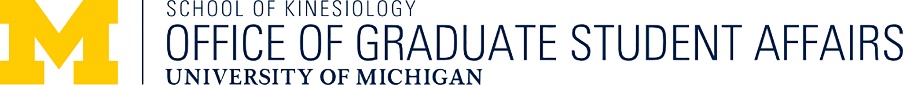 GUIDANCE COMMITTEE and GUIDANCE PLANStudent________________________________   Student I.D. # _____________________________Program Entry Date: __________________    Estimated Completion Date ______________  Coursework: A minimum of 30 credit hours post-Master’s Degree, exclusive of KIN 990 & KIN 995Required CoursesCourse #Course TitleCourse TypeCreditsTermRequired CoursesGraduate Seminar – Kin 600 or equivalentProfessional Skills for Research Scientists – Kin 616 or equivalentAdvanced Statistics – course 1Advanced Statistics – course 2Kinesiology ElectivesTwo courses required, with a minimum of 6 creditsKinesiology ElectivesTwo courses required, with a minimum of 6 creditsKinesiology ElectivesTwo courses required, with a minimum of 6 creditsKinesiology ElectivesTwo courses required, with a minimum of 6 creditsClasses in Interest Area CognateTwo courses required – at least 4 credits must be taken outside KinesiologyClasses in Interest Area CognateTwo courses required – at least 4 credits must be taken outside KinesiologyClasses in Interest Area CognateTwo courses required – at least 4 credits must be taken outside KinesiologyClasses in Interest Area CognateTwo courses required – at least 4 credits must be taken outside KinesiologyResearch RotationFacultyCourseTermPlease complete Kinesiology Research Rotation ContractPlease complete Kinesiology Research Rotation ContractCommittee Members Name Printed:Signature Approval of Plan:Email Address:Date:Kinesiology Faculty AdvisorKinesiology Faculty MemberFaculty Member Outside Kinesiology(Optional)